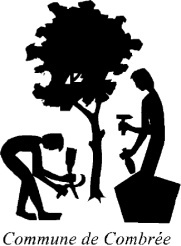 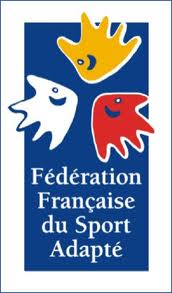 LE samedi 08 JUIN 2019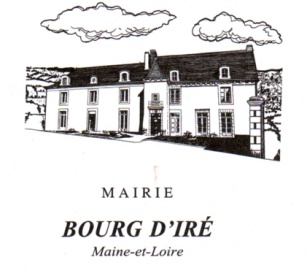 A 09 HEURES 30A Bel air de combreeAu club les amis de la petanque           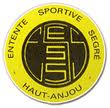 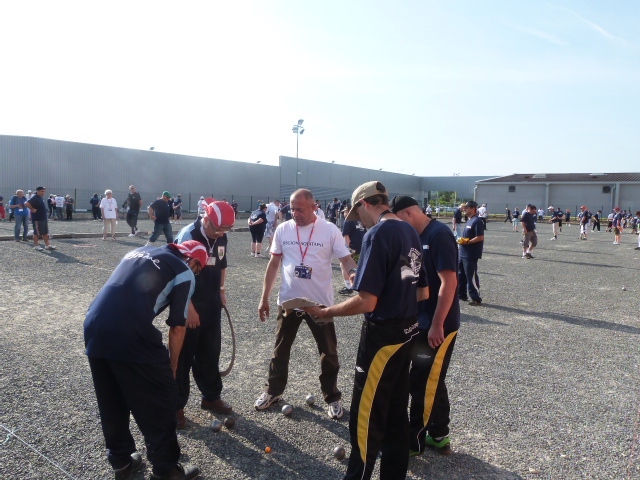 MENUApéritif Crudités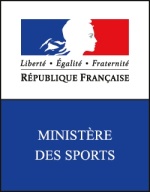 GrilladesLégumesFromageTarteInscription 5 €Inscription + repas 13€Renseignements : 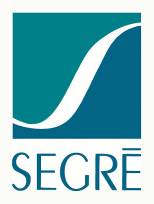 Claude Savaris : 06-81-09-26-56Claude.savaris194@orange.frCoupon réponse à renvoyer impérativement avant le 03 juin 2018: ESS Sport Adapté, 3 route de Challain La Potherie, 49520 LE BOURG D’ IRE                           CLUB  ou Etablissement………………………………Noms :		Prénoms :	Nombre de joueurs  handicapés :		nombre de joueurs valides : 	TOTAL de joueurs : 	TOTAL participants :	SOIT UN TOTAL DE : 	 X 13 € =		 €Règlement par chèque à l’inscription à l’ordre de : ESSHA Sport Adapté